Department of Seniors, Disability Services and Aboriginal and Torres Strait Islander Partnerships –organisational chart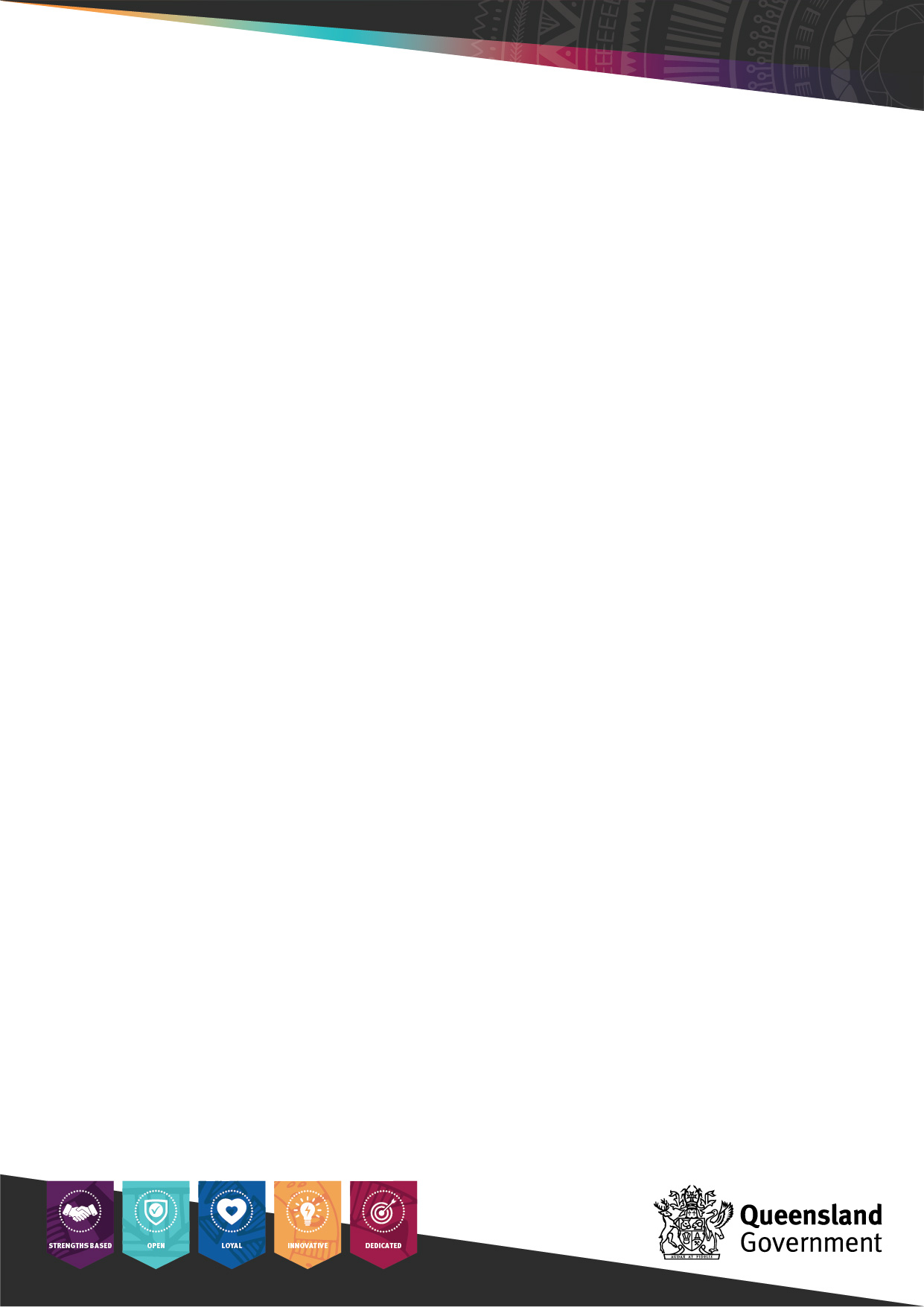 Minister for Seniors and Disability Services and Minister for Aboriginal and Torres Strait Islander PartnershipsHonourable Craig Crawford MPDirector-General, Department of Seniors, Disability Services and Aboriginal and Torres Strait Islander PartnershipsChris SarraDeputy Director-General, Disability and Seniors Connect Max WiseExecutive Director, Inclusion, Programs & StrategyMichelle BullenExecutive Director, Safeguards and ReformBrad KinselaDeputy Director-General, Disability Accommodation, Respite and Forensic ServicesMatthew LupiExecutive Director, Service OperationsAngela OettingAdministrator, Forensic Disability ServiceDebbie Van SchieDeputy Director-General, Culture and Economic Participation (Aboriginal and Torres Strait Islander Partnerships)Ian MackieExecutive Director, Culture and Economic ParticipationAaron HoffmanExecutive Director, Regional and Infrastructure Co-ordinationGreg AndersonDeputy Director-General, Strategic Policy, Legislation and Program Reform Kathy PartonExecutive Director, Strategic Policy and Legislation – Seniors and Disability ServicesMelissa FallonExecutive Director, Strategic Policy and Legislation – Aboriginal and Torres Strait Islander PartnershipsJason KiddExecutive Director, Local Thriving CommunitiesTim FellExecutive Director, Strategic Policy ProjectsLiz BianchiDeputy Director-General Corporate ServicesRhiannan HowellChief Human Resources Officer, Human Resources and Ethical StandardsWil Ivinson	Chief Finance Officer, Finance, Procurement and Property ServicesNarinder SinghExecutive Director, Governance and Strategic CommunicationsElissa ReadExecutive Director, Enterprise Priorities & CoordinationVacantAs at 20 March 2023